О внесении измененияв постановление Администрациигорода Когалымаот 04.03.2019 №467В соответствии с пунктом 4 части 1 статьи 17 Федерального закона от 06.10.2003 №131-ФЗ «Об общих принципах организации местного самоуправления в Российской Федерации», Уставом города Когалыма, решением Думы города Когалыма от 26.09.2013 №320-ГД «Об утверждении Порядка установления тарифов на услуги (работы), предоставляемые (выполняемые) муниципальными предприятиями и учреждениями в городе Когалыме», постановлением Администрации города Когалыма от 14.04.2016 №1048 «Об утверждении Положения о платных услугах (работах), предоставляемых (выполняемых) муниципальными предприятиями и учреждениями на территории города Когалыма»:1. В постановление Администрации города Когалыма от 04.03.2019 №467 «Об установлении тарифов на платные услуги (работы), предоставляемые и выполняемые муниципальным бюджетным учреждением «Коммунспецавтотехника»» (далее - Постановление) внести следующие изменения:1.1 строки 1.2, 1.8 – 1.11 приложения 3 к Постановлению изложить в следующей редакции:Постановление Администрации города Когалыма 15.12.2021 №2630 «О внесении изменения в постановление Администрации города Когалыма от 04.03.2019 №467» признать утратившим силу.Настоящее постановление вступает в силу с 01.01.2023.Управлению экономики Администрации города Когалыма (Е.Г.Загорская) направить в юридическое управление Администрации города Когалыма текст постановления, его реквизиты, сведения об источнике официального опубликования в порядке и сроки, предусмотренные распоряжением Администрации города Когалыма от 19.06.2013 №149-р «О мерах по формированию регистра муниципальных нормативных правовых актов Ханты-Мансийского автономного округа Югры» для дальнейшего направления в Управление государственной регистрации нормативных правовых актов Аппарата Губернатора Ханты-Мансийского автономного округа Югры.5. Опубликовать настоящее постановление в газете «Когалымский вестник» и разместить на официальном сайте Администрации города Когалыма в информационно-телекоммуникационной сети «Интернет» (www.admkogalym.ru).6. Контроль за выполнением постановления возложить на заместителя главы города Когалыма Т.И.Черных.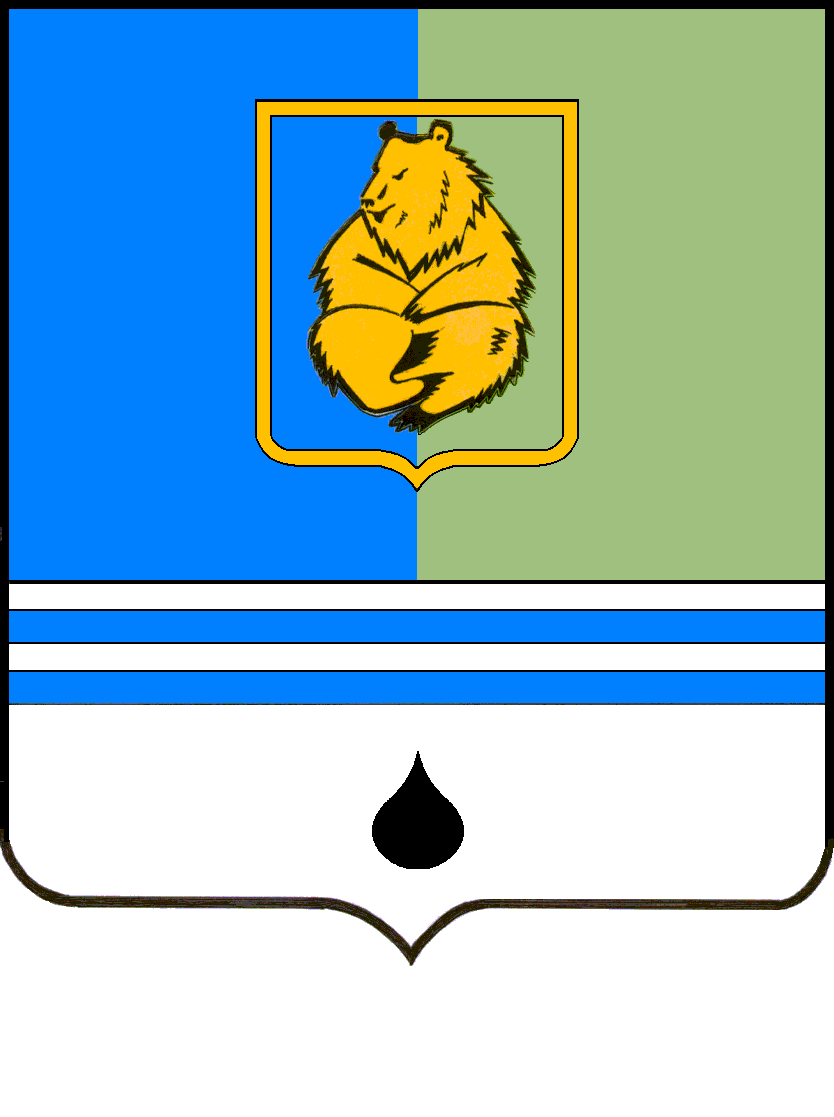 ПОСТАНОВЛЕНИЕАДМИНИСТРАЦИИ ГОРОДА КОГАЛЫМАХанты-Мансийского автономного округа - ЮгрыПОСТАНОВЛЕНИЕАДМИНИСТРАЦИИ ГОРОДА КОГАЛЫМАХанты-Мансийского автономного округа - ЮгрыПОСТАНОВЛЕНИЕАДМИНИСТРАЦИИ ГОРОДА КОГАЛЫМАХанты-Мансийского автономного округа - ЮгрыПОСТАНОВЛЕНИЕАДМИНИСТРАЦИИ ГОРОДА КОГАЛЫМАХанты-Мансийского автономного округа - Югрыот [Дата документа]от [Дата документа]№ [Номер документа]№ [Номер документа]«1.2Предрейсовый и послерейсовый медицинский осмотр водителей транспортных средств1 услуга48,0057,601.8Один метр кубический песка (с погрузкой)1 м3212,00254,401.9Один метр кубический торфа1 м3390,00468,001.10Складирование снега1 м339,0046,801.11Гравий асфальтный1 м3845,001014,00»ДОКУМЕНТ ПОДПИСАН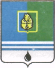 ЭЛЕКТРОННОЙ ПОДПИСЬЮСертификат  [Номер сертификата 1]Владелец [Владелец сертификата 1]Действителен с [ДатаС 1] по [ДатаПо 1]